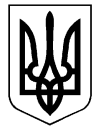 УКРАЇНАКомунальний заклад„Навчально-виховне об’єднання „Багатопрофільний ліцей - фізико-математична школа -загальноосвітня школа І-ІІІ ступенів №18 - центр дитячої та юнацької творчості „Надія” Кіровоградської міської ради Кіровоградської області”__________________________________________________________________вул. Маршала Конєва, 9а, м. Кіровоград, 25031, тел. 55-72-40, 55-75-30, e-mail: zosh18@ukr.netНАКАЗвід «___»_________2015 р.					         № ____Про створення атестаційної комісії	Відповідно до пункту  2.6 Типового положення про атестацію педагогічних працівників, затвердженого Міністерством освіти і науки України від 06.10.2010р. № 930 (зі змінами, затвердженими наказом МОН України від 08.08.2013 р.  № 1135) та з метою якісної організації і проведення атестації педагогічних працівниківНАКАЗУЮ:Створити атестаційну комісію для атестації педагогічних працівників у 2015/2016 навчальному році у кількості 18 осіб.Затвердити склад атестаційної комісії (додаток 1).Провести 14 жовтня 2015 року перше засідання атестаційної комісії.4. Контроль за виконанням наказу покласти на Кирилюк А.П., заступника директора з навчально-виховної роботи.Директор закладу							В.ПриліпкоДодаток до наказу НВО № 18від ___ вересня 2015 р. № ___Склад атестаційної комісії комунального закладу «Навчально-виховне об’єднання „Багатопрофільний ліцей - фізико-математична школа - загальноосвітня школа І-ІІІ ступенів №18 - центр дитячої та юнацької творчості „Надія”  Кіровоградської міської ради Кіровоградської областіЗ наказом ознайомлені: Приліпко Валентина Іванівнаголова атестаційної комісії, директор закладуКирилюк Анжела Петрівназаступник голови, заступник директора з навчально-виховної роботиВасильєва Тамара Анатоліївнасекретар атестаційної комісії, учитель української мови та літературиПанченко Сергій Петровиччлен атестаційної комісії, голова профспілкового комітету закладуЗавіна Вікторія Петрівначлен атестаційної комісії, заступник директора з навчально-виховної роботиГригор’єва Ганна Василівначлен атестаційної комісії, заступник директора з навчально-виховної роботиТелятнікова Вікторія Анатоліївначлен атестаційної комісії, заступник директора з навчально-виховної роботиТарасенко Світлана Анатоліївначлен атестаційної комісії, вчитель української мови та літературиНебога Світлана Миколаївначлен атестаційної комісії, вчитель світової літературиПалій Людмила Олександрівначлен атестаційної комісії, вчитель англійської мовиІванащенко Олена Афанасіївначлен атестаційної комісії,  вчитель хіміїСоколенко Алла Володимирівна член атестаційної комісії,  вчитель початкових класівРябоконь Єлизавета Федорівначлен атестаційної комісії, вчитель математикиПівнєва Людмила Леонідівначлен атестаційної комісії, вчитель трудового навчанняГрищук Наталія Леонідівначлен атестаційної комісії вчитель історії, народознавства і правознавстваСухоручко Олександр Ігоровиччлен атестаційної комісії, вчитель фізичної культури та захисту ВітчизниПозняк Ірина Вільянівна член атестаційної комісії, вчитель музичного мистецтваЛагомина Тетяна Іванівначлен атестаційної комісії, завідувач ЦДЮТ «Надія»________Кирилюк А.П.________Заріцька І.І.________Панченко С.П.________Завіна В.П.________Григор’єва Г.В.________Телятнікова В.А.________Тарасенко С.А.________Небога С.М.________Палій Л.О.________Іванащенко О.А.________Соколенко А.В.________Рябоконь Є.Ф.________Півнєва Л.Л.________Грищук Н.Л.________Сухоручко О.І.________Позняк І.В. ________Лагомина Т.І.